Приложение к мультимедийной презентации «Удивительный мир камня»Необозрим сказочно интересный мир камня. У малахита, гранита, горного хрусталя, агата, аметиста, гальки на берегу, у каждого камня – своя необычная история жизни. Человек с незапамятных времен использует камень, как орудие труда. Ряд свойств камня определили его огромную роль в развитии человеческой культуры.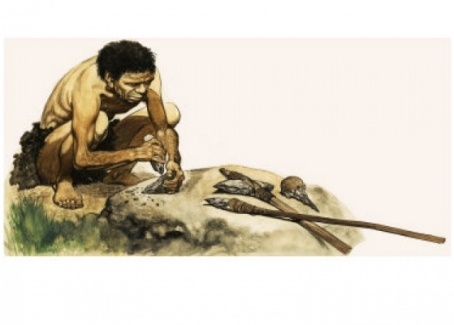 Острым камнем первобытный человек рассекал тушу убитого животного, из камня изготовлял скребки, лопаточки, чаши, плоским камнем растирал зерна, из цветных и блестящих камней делал украшения.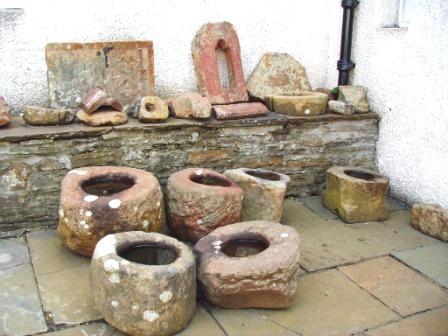 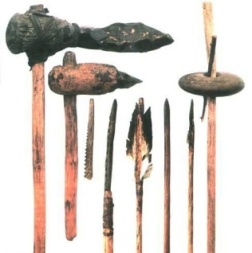 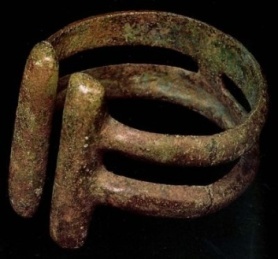 В одних случаях использовались такие свойства камня, как вязкость и плотность, как например у нефрита. Этот камень сохранялся при сильных и многократных ударах, из него делали молотки.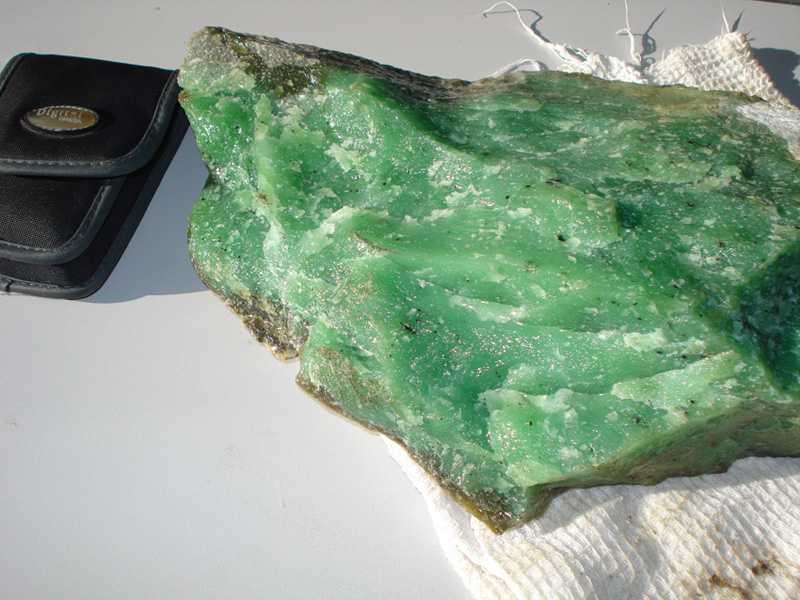 В Китае этот камень считается  священным. Сейчас он широко используется в производстве статуэток и различных украшений: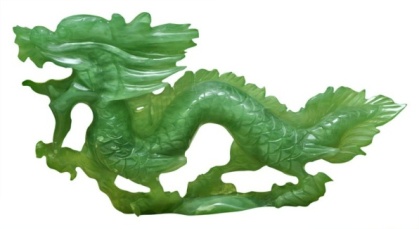 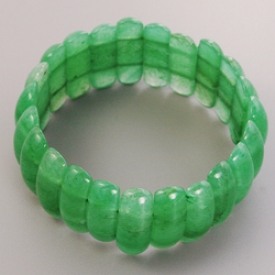 Другие камни раскалывались на тонкие осколки с острыми краями, как например, кремень и обсидиан, они годились для ножей, скребков, наконечников стрел и копий.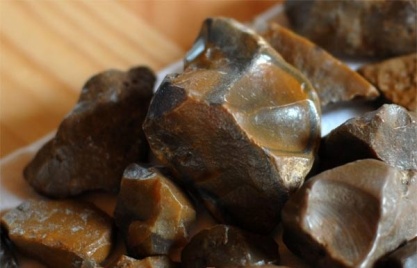 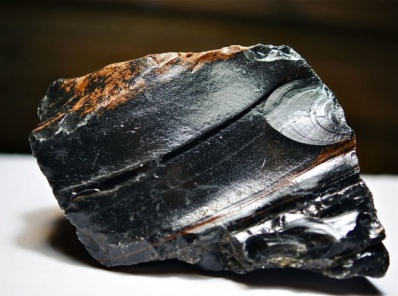 Замечалось, что некоторые камни легки в обработке – селенит,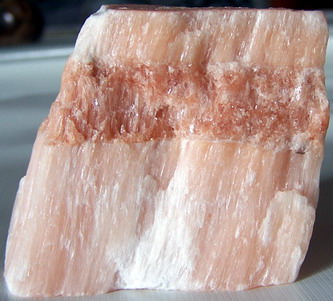 пирофилит,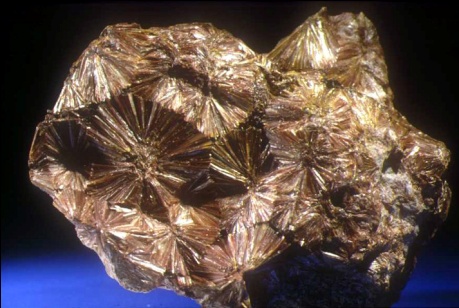 Тальк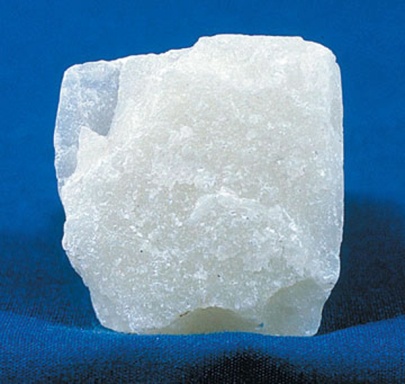 Декоративность других камней, таких как Халцедон (агат, оникс)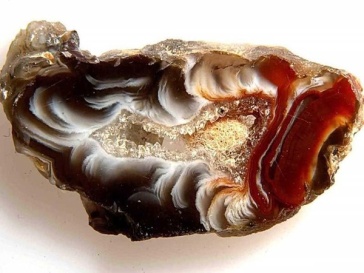 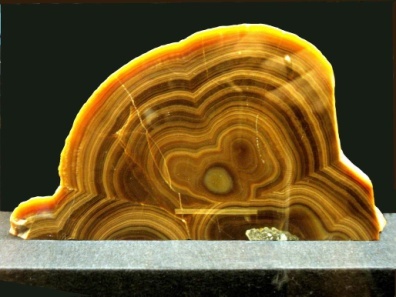 отличалась красивым цветом и блеском. Эти ценные свойства, во многих случаях свойственные только камню и не встречающиеся в других материалах, определили основные пути использования горных пород. Камень нашел широкое применение в строительстве, архитектуре, скульптуре, ювелирном деле, декоративном искусстве.Известняк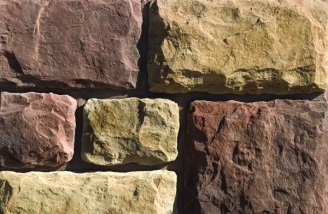 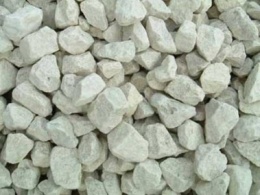 нужен для выжигания и извести,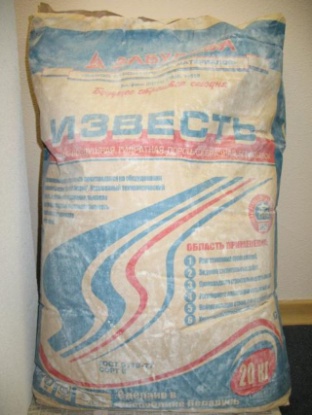 из мергеля получают цемент.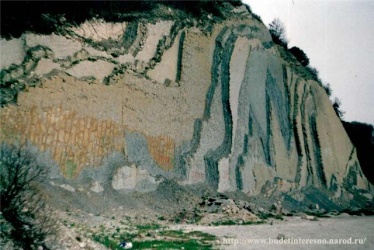 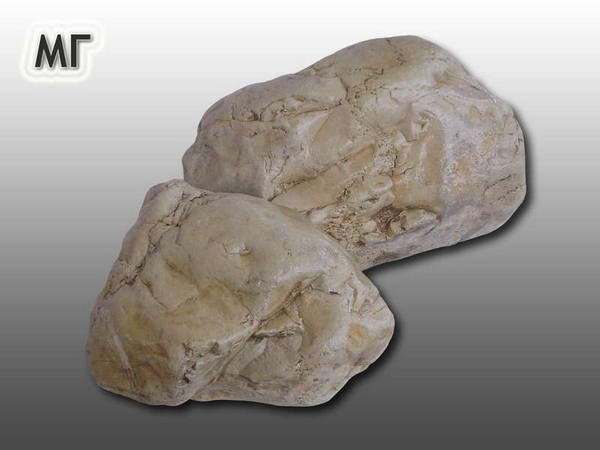 Из белой глины изготавливают фарфоровые и фаянсовые вещи,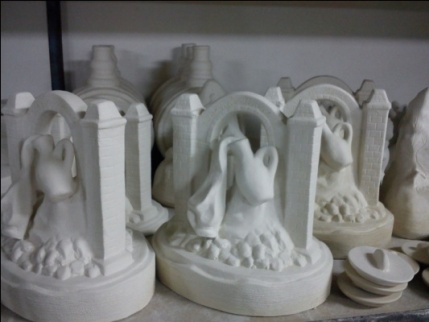 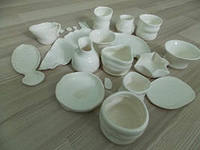 из обычной глины – гончарные изделия, черепицу, кирпич.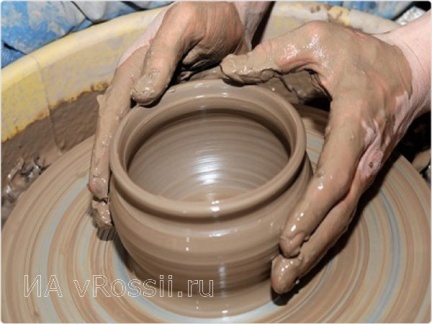 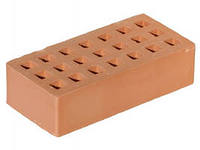 Из некоторых пород в последнее время стали извлекать алюминий,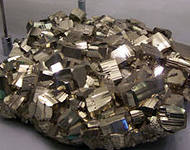 из других – редкие металлы.Рений: галий; лантан.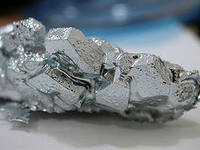 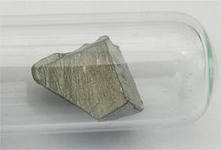 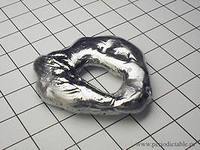 Первые дома люди строили из необработанного камня,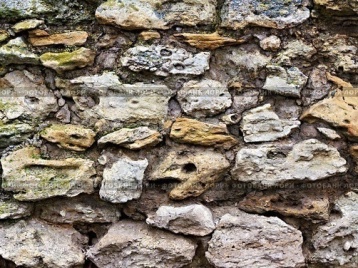 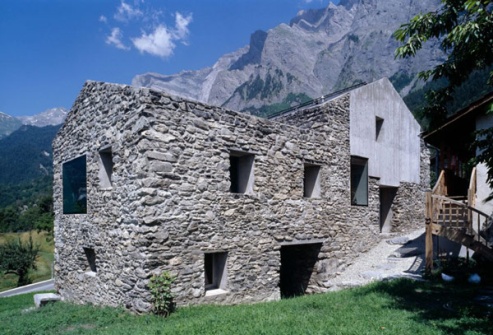 Но далее люди стали применять тесанный камень.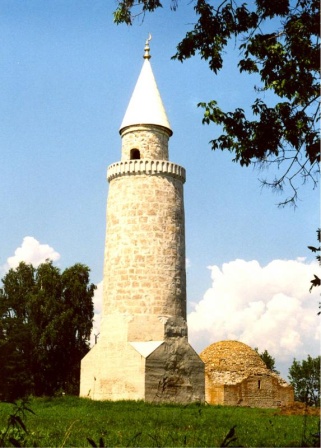 Затем в строительстве дворцов и зданий стали применять цветной камень.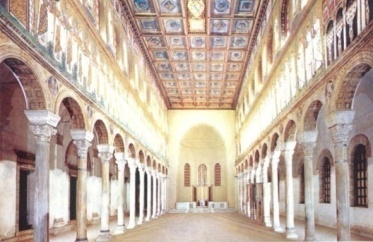 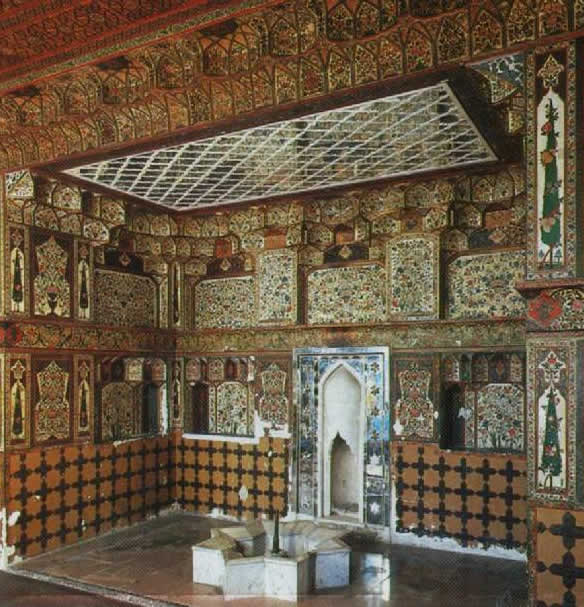 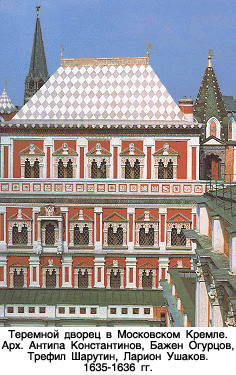 Гранит оказался лучшим материалом для величавых фигур,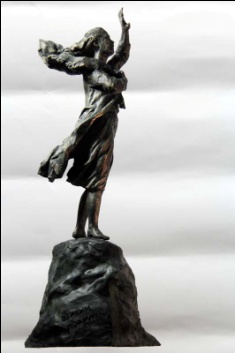 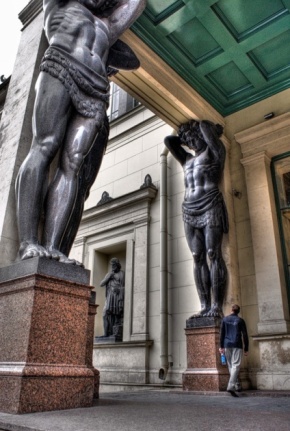 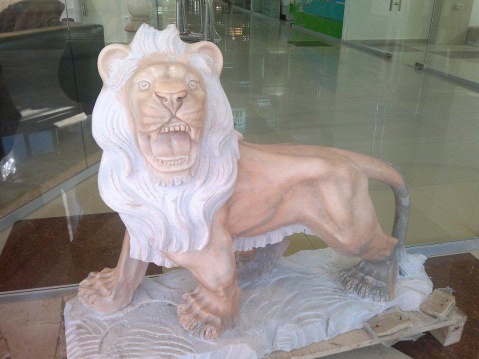 мрамор стал незаменим для передачи красоты скульптур,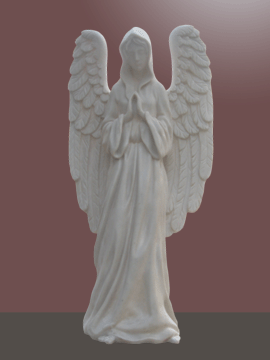 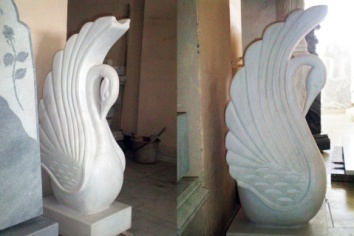 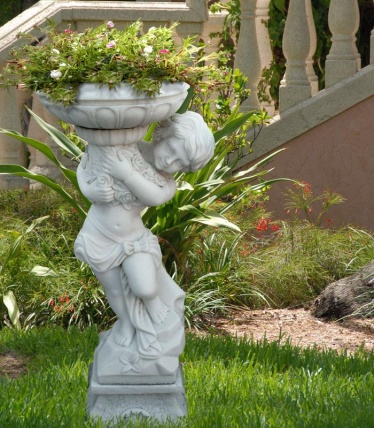 Камень – это горная порода, но она может быть не всегда твёрдой. К мягкой породе относятся:Тальковый сланец,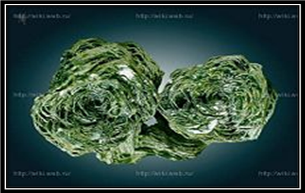 Гипсовая порода,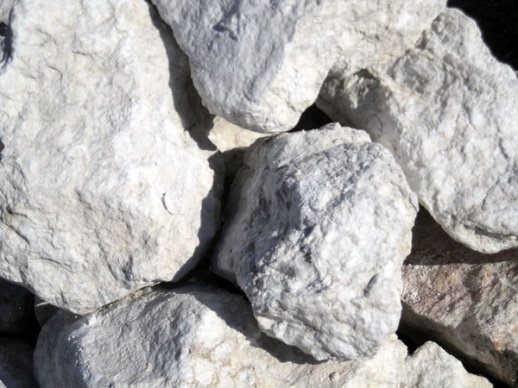 Глина, галечник, песок.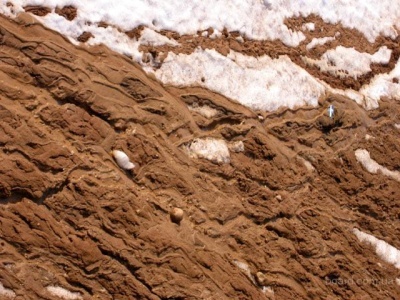 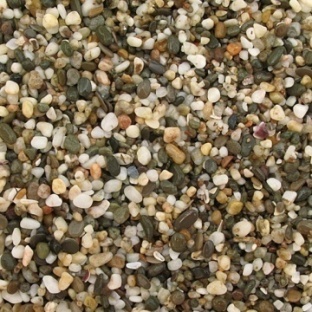 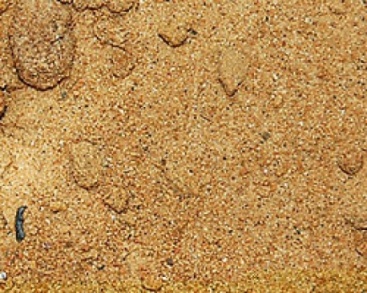 С незапамятных времён люди проявляли любовь к камням, особенно к цветным.Работавшие над обработкой камней, древние мастера хорошо знали секреты подвластных их мастерству камней и, словно маги и волшебники, могли превращать их в любые предметы, хотя некоторые из этих камней были тверже металлов.Недаром человек наделен чувством прекрасного, красивый камень заставлял остановиться и взглянуть внимательнее, стараясь проникнуть и разгадать его тайну.Был камень и книгой, на листах которой древние художники начертали сцены охоты и зверей, с удивительной точностью и художественной силой показали окружающий мир того времени.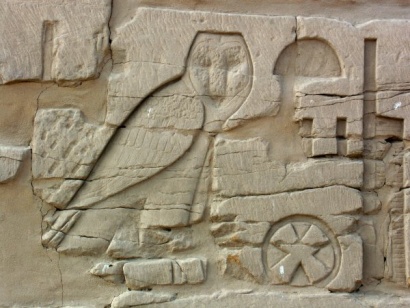 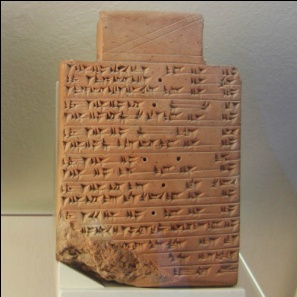 Всегда собирал и хранил человек простые камни, порой некрасивые, но редкие, оригинальные, в чем и состояла их ценность.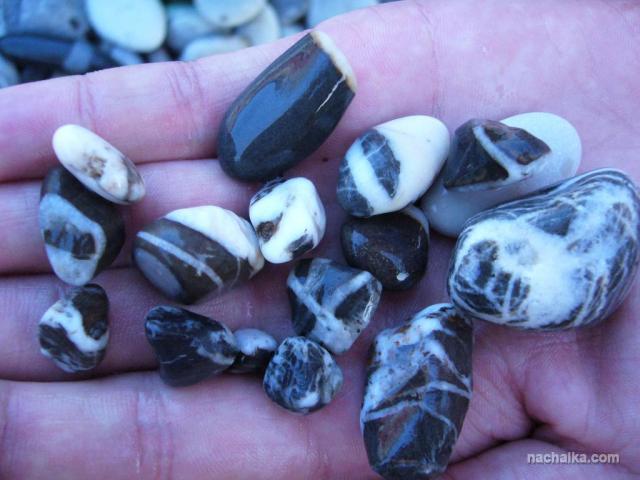 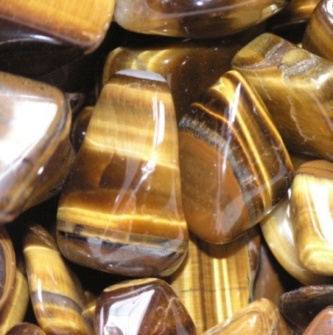 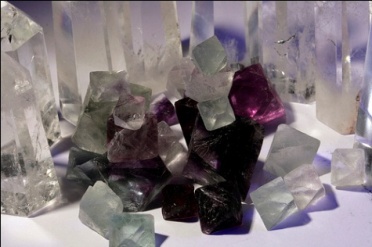 На Руси разнообразные самоцветные камни ценили и знали издавна. Веками этим товаром торговали с ближними и дальними странами русские купцы.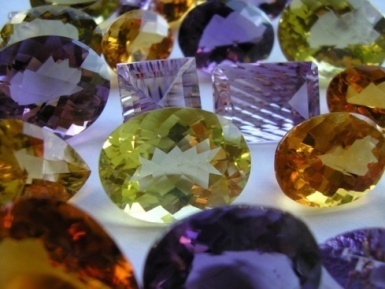 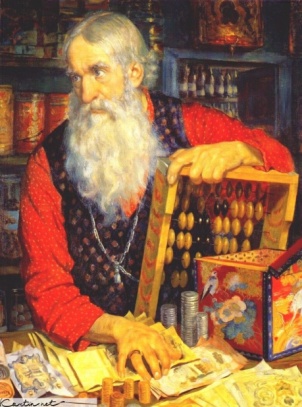 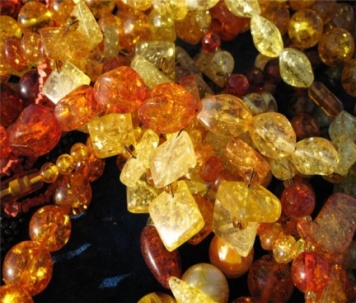 Очень ценился камень малахит,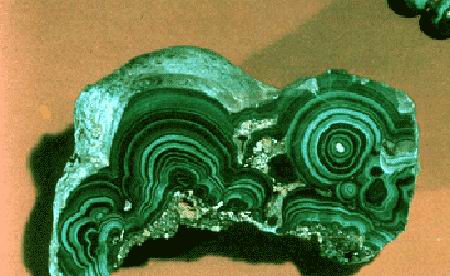 из него изготавливали различные украшения и сувениры: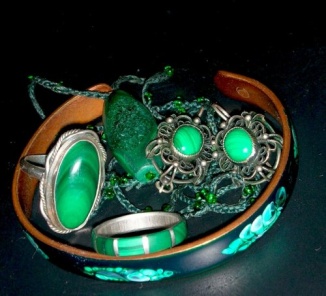 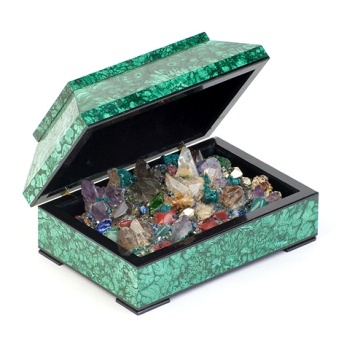 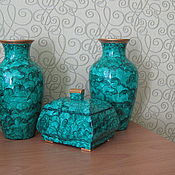 Сердолик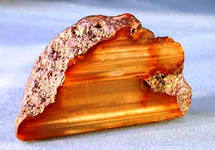 тоже использовался в основном для изготовления украшений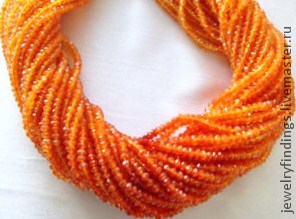 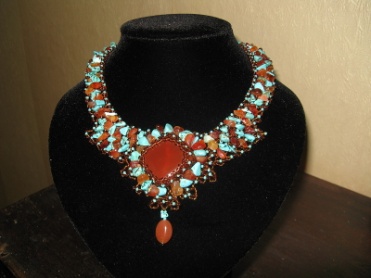 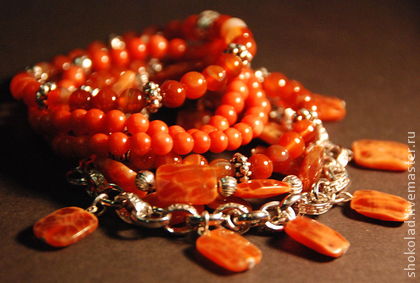 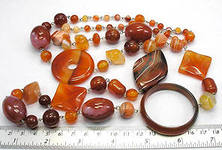 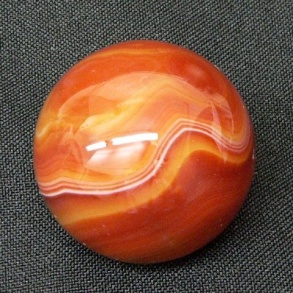 Очень много можно говорить о камнях и самоцветах, а ещё дольше на них смотреть, какие тайны хранят эти удивительные создания природы, пройдут века, изменится жизнь, а красота камня останется жить вечно.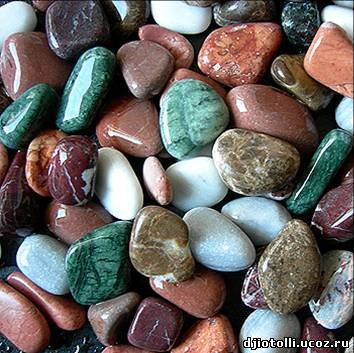 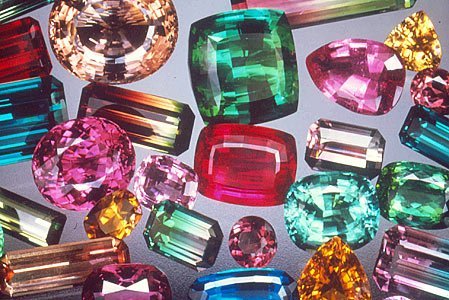 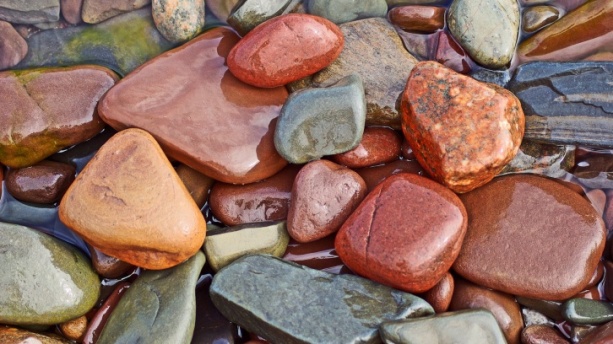 